ҠАРАР                         			               ПОСТАНОВЛЕНИЕ11 июль 2017 й.                                 № 73-П                                    11 июля 2017 г.Акъяр ауылы                                                                                            село АкъярОб утверждении состава комиссии по инвентаризации общественных территорий (общественных пространств) сельского поселения Акъярский сельсовет муниципального района Хайбуллинский  район Республики БашкортостанВ соответствии с Правилами предоставления и распределения субсидий из федерального бюджета бюджетам субъектов Российской Федерации на поддержку государственных программ субъектов Российской Федерации и муниципальных программ формирования современной городской среды, утвержденными постановлением Правительства Российской Федерации от 10.02.2017 № 169, Федеральным законом от 06.10.2003 № 131-ФЗ «Об общих принципах организации местного самоуправления в Российской Федерации», Уставом сельского поселения Акъярский сельсовет муниципального района Хайбуллинский район Республики Башкортостан, Администрация сельского поселения Акъярский сельсовет муниципального района Хайбуллинский район Республики Башкортостан постановляет:1. Утвердить состав комиссии по инвентаризации общественных территорий (общественных пространств) сельского поселения Акъярский сельсовет муниципального района Хайбуллинский  район Республики Башкортостан согласно Приложению.          	2. Настоящее постановление подлежит размещению на официальном сайте сельского поселения Акъярский сельсовет муниципального района Хайбуллинский  район Республики Башкортостан.3.  Контроль за исполнением настоящего постановления оставляю за собой.Глава сельского поселения 					Э.А. БуранбаевПриложение к постановлению № 73-Пот 11 июля 2017 годаСоставкомиссии по инвентаризации общественных территорий (общественных пространств) сельского поселения Акъярский сельсовет муниципального района Хайбуллинский район Республики Башкортостан БАШҠОРТОСТАН РЕСПУБЛИКАҺЫ      ХӘЙБУЛЛА РАЙОНЫ муниципаль районыНЫҢ АҠЪЯР АУЫЛ СОВЕТЫАУЫЛ БИЛӘМӘҺЕ ХАКИМИӘТЕ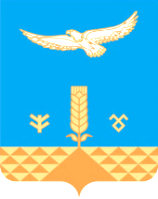 АДМИНИСТРАЦИЯ СЕЛЬСКОГО ПОСЕЛЕНИЯ  АКЪЯРСКИЙ СЕЛЬСОВЕТ МУНИЦИПАЛЬНОГО РАЙОНА ХАЙБУЛЛИНСКИЙ РАЙОН РЕСПУБЛИКИ БАШКОРТОСТАНПредседатель комиссииПредседатель комиссии1Буранбаев Эльдар АхтямовичГлава сельского поселения Акъярский сельсовет муниципального района Хайбуллинский район Республики БашкортостанЧлены комиссииЧлены комиссии2Муратов Раиль РафкатовичПомощник главы сельского поселения Акъярский сельсовет муниципального района Хайбуллинский район Республики Башкортостан3Якупова Гульшат ИдрисовнаУправляющий делами Администрации сельского поселения Акъярский сельсовет муниципального района Хайбуллинский район Республики Башкортостан4Сынбулатов Ришат РашитовичДиректор МУП «Хайбуллажилкомстрой», депутат Совета сельского поселения (по согласованию)5Зиянбердин Рафис ГакиловичДиректор Управляющей компании ООО «Стройстандарт» (по согласованию)6Рахматуллин Ришат ЗайнагалиевичДиректор ООО «ПМК Строймонтаж», депутат Совета муниципального района (по согласованию)7Тавлыкаева Люция АхмедьяновнаПредседатель совета ветеранов сельского поселения Акъярский сельсовет муниципального района Хайбуллинский район Республики Башкортостан8Гарифуллин Алмаз НабиулловичГлавный специалист отдела социальной, молодежной политики, спорта Администрации муниципального района Хайбуллинский район Республики Башкортостан (по согласованию)9Арсланов Рамиль ИшмухаметовичДиректор ГБПОУ «Акъярский горный колледж» им.Исмагила Тасимова (по согласованию)